Masaüstü PC					1. Masa üstü bilgisayar; kasa, renkli monitör, klavye ve Mouse tan oluşacaktır.2.  Kasa tipi mini tower yapıda olacak ve ön yüzde en az 2 (iki) adet USB yuvası olacaktır.3.  Ürün chip seti, En az Intel Q965 Ekspress chipset olmalıdır.4. İşlemci en az core2duo olmalı, veriyolu hızı 800 Mhz ve teknolojisi 0.65 mikron olmalıdır.5.  Cihazın işlemcisi en az 2048kb ön bellekli olmalıdır.6.  Cihaz, en az 512MB DDR2 (667 MHZ) bellekli olmalı, en az 2(iki) slotu olmalı ve 4096 MB’a kadar arttırabilmelidir.7. Cihaz, bellek(memory) değişiminde ve ısı yükselmelerinde işletim sistemi düzeyinde uyarı vermelidir.8.  Cihazın sabit diski en az 8O (seksen) Gb 72OO Rpm olmalıdır.9.  Cihaz SMART-III Ultra  ATA / SATA HDD’ı desteklemelidir.10. Cihaz, bir adet DVD-RW Double Layer optik sürücüye sahip olmalıdır.11. Cihaz onboard ekran kartı, onboard ses kartı ve onboard 1O/1OOMB network kartına sahip olmalıdır.12. Cihazın network kartının ACPI, WOL, PXE 2.O, 802.3, 802.3u, 802.1Q, 802.3x flow Control, 802.1P destekleri olmalıdır.13. Cihazın network üzerinden, uzaktan ROM upgrade edilebilme özelliği olmalıdır.14. Cihazda en az 3(üç) adet boş PCI slot bulunmalıdır.15. Cihaz üzerinde bir adet  disket sürücü bulunmalıdır.16. Cihazın ön panelinde en az 2(iki) adet 5.25’’ genişleme yuvasına sahip olmalıdır.17. Cihaz, belirtilen şu güç koruma özellikleri arasında; Energy Star uyumluluğu, APM 1.2 desteği, Harddisk ‘Idle’ modu, Sistem ‘Idle’ modu, Blue Angel uyumluluğu, Suspent to RAM özelliğine sahip olmalıdır.18. Cihazla birlikte aynı markalı  TFT LCD monitör,  klavye ve optik Mouse, kulaklıklı mikrofon verilmelidir.19. Cihaz en az 3(üç) yıl garantili olmalıdır.20. İşletim Sistemi: Cihaz Microsoft® Windows® XP Professional  Türkçe yüklü olarak gelmeli, lisansı cihazla birlikte verilmeli ve işletim sistemi üretici firma tarafından tescillenmiş olmalıdır.21. Diğer:	a. Ürünün CE belgesi olmalıdır. Donanımla ilgili doküman, disket  veya CD Mutlaka verilmelidir.Garanti süresince arızalı aygıtın/ürünün kurumdan alınması ve onarım sonrası kuruma teslimi satıcı firmaya ait olacaktır. Bu süreç içerisinde oluşabilecek her türlü ilave arıza veya hasarın sorumluluğu yüklenici firmaya ait olacaktır. Ayrıca, satıcı firma bu arıza veya hasarı hiçbir ücret talep etmeden giderecektir.Cihazın garanti süresince arızalı veya onarımda kalma süresi 40 takvim gününü geçmeyecektir. Bu sürenin aşılması durumunda satıcı firma en az aynı özellikleri sahip bir cihazı/ürünü arıza giderilene kadar kurumun kullanımına ücretsiz olarak sunacaktır.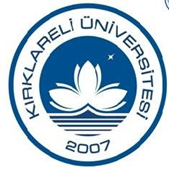 T. C.KIRKLARELİ ÜNİVERSİTESİBİLİMSEL ARAŞTIRMA PROJELERİ KOORDİNATÖRLÜĞÜMasa Üstü Bilgisayar Teknik ŞartnamesiDoküman NoBPF- 1004/1T. C.KIRKLARELİ ÜNİVERSİTESİBİLİMSEL ARAŞTIRMA PROJELERİ KOORDİNATÖRLÜĞÜMasa Üstü Bilgisayar Teknik Şartnamesiİlk Yayın Tarihi01.01.2011T. C.KIRKLARELİ ÜNİVERSİTESİBİLİMSEL ARAŞTIRMA PROJELERİ KOORDİNATÖRLÜĞÜMasa Üstü Bilgisayar Teknik ŞartnamesiRevizyon Tarihi01.09.2018T. C.KIRKLARELİ ÜNİVERSİTESİBİLİMSEL ARAŞTIRMA PROJELERİ KOORDİNATÖRLÜĞÜMasa Üstü Bilgisayar Teknik ŞartnamesiRevizyon No1T. C.KIRKLARELİ ÜNİVERSİTESİBİLİMSEL ARAŞTIRMA PROJELERİ KOORDİNATÖRLÜĞÜMasa Üstü Bilgisayar Teknik ŞartnamesiSayfa Sayısı1/2